SỞ CÔNG THƯƠNG ĐỒNG NAITRUNG TÂM KHUYẾN CÔNG & TVPTCNDANH SÁCH 
SẢN PHẨM ĐƯỢC BÌNH CHỌN SẢN PHẨM 
CÔNG NGHIỆP NÔNG THÔN TIÊU BIỂU CẤP KHU VỰC NĂM 2018(Quyết định số 16/QĐ-UBND ngày 04/01/2017 của UBND tỉnh Đồng Nai và Quyết định số 100/QĐ-CTĐP ngày 22/8/2018 của Cục Công Thương địa phương) TTHình sản phẩmHình sản phẩmTên sản phẩmCơ sở Công nghiệpnông thônĐịa chỉGhi chúNHÓM SẢN PHẨM THỦ CÔNG MỸ NGHỆNHÓM SẢN PHẨM THỦ CÔNG MỸ NGHỆNHÓM SẢN PHẨM THỦ CÔNG MỸ NGHỆNHÓM SẢN PHẨM THỦ CÔNG MỸ NGHỆNHÓM SẢN PHẨM THỦ CÔNG MỸ NGHỆ1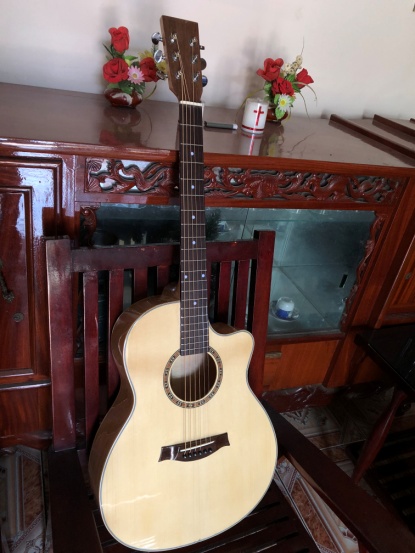 Đàn ghi taHộ kinh doanhấp Tân Bắc, xã Bình Minh, Trảng Bom, Đồng Nai2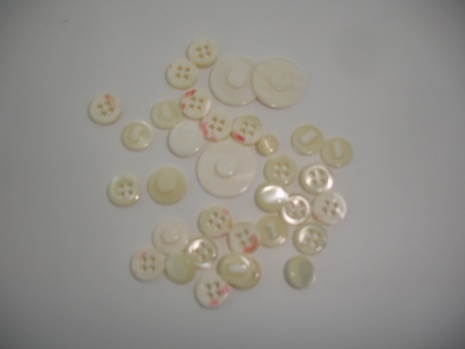 Nút áo bằng vỏ sò, ốcCông ty TNHH Hoàn Mỹ IẤp 1, xã Thạnh Phú, huyện Vĩnh Cửu, tỉnh Đồng Nai.3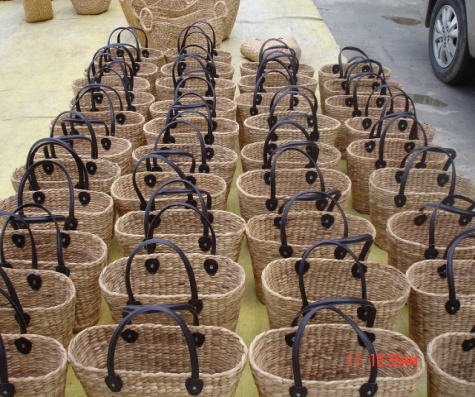 Giỏ xách lục bìnhHợp tác xã Phú LâmẤp 2, xã Phú Hòa, huyện Định Quán, tỉnh Đồng NaiNHÓM SẢN PHẨM CHẾ BIẾN NÔNG, LÂM, THỦY SẢN VÀ THỰC PHẨMNHÓM SẢN PHẨM CHẾ BIẾN NÔNG, LÂM, THỦY SẢN VÀ THỰC PHẨMNHÓM SẢN PHẨM CHẾ BIẾN NÔNG, LÂM, THỦY SẢN VÀ THỰC PHẨMNHÓM SẢN PHẨM CHẾ BIẾN NÔNG, LÂM, THỦY SẢN VÀ THỰC PHẨMNHÓM SẢN PHẨM CHẾ BIẾN NÔNG, LÂM, THỦY SẢN VÀ THỰC PHẨM1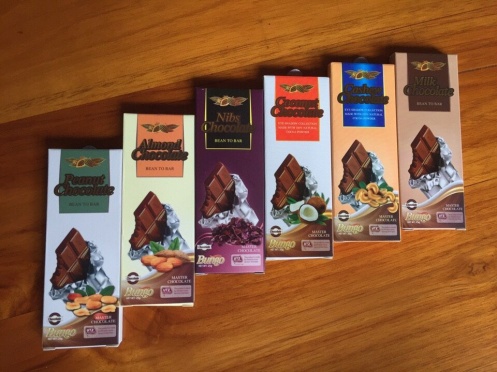 Chocolate đắngCông ty TNHH Ca Cao Trọng ĐứcSố 12, KDC16, ấp 4, xã Phú Hòa, Định Quán, Đồng Nai2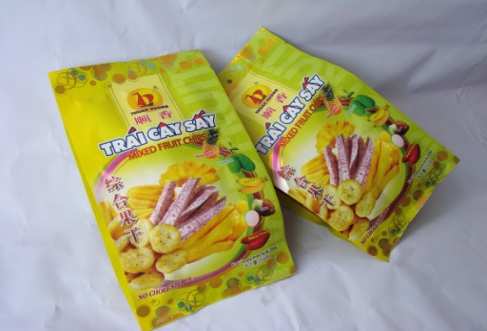 Trái cây sấyCông ty TNHH TM SX Thuận HươngTổ 6, ấp Tam Bung, Định Quán, Đồng Nai3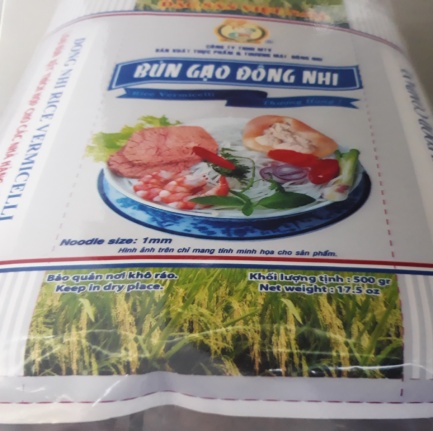 Bún gạo Đông NhiCông ty TNHH MTV SX thực phẩm và TM Đông Nhiấp Tân Lập 1, xã Cây Gáo, Trảng Bom, Đồng Nai4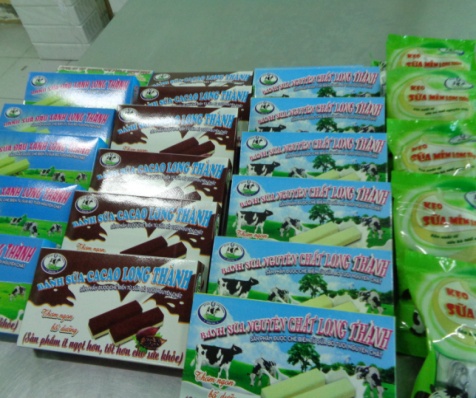 Bánh kẹo sữa DomilkCông ty CP chăn nuôi bò và chế biến sữa Đồng NaiẤp 7, xã An Phước, huyện Long Thành, tỉnh Đồng NaiNHÓM SẢN PHẨM VỀ THIẾT BỊ, MÁY MÓC, DỤNG CỤ VÀ PHỤ TÙNG CƠ KHÍNHÓM SẢN PHẨM VỀ THIẾT BỊ, MÁY MÓC, DỤNG CỤ VÀ PHỤ TÙNG CƠ KHÍNHÓM SẢN PHẨM VỀ THIẾT BỊ, MÁY MÓC, DỤNG CỤ VÀ PHỤ TÙNG CƠ KHÍNHÓM SẢN PHẨM VỀ THIẾT BỊ, MÁY MÓC, DỤNG CỤ VÀ PHỤ TÙNG CƠ KHÍNHÓM SẢN PHẨM VỀ THIẾT BỊ, MÁY MÓC, DỤNG CỤ VÀ PHỤ TÙNG CƠ KHÍ1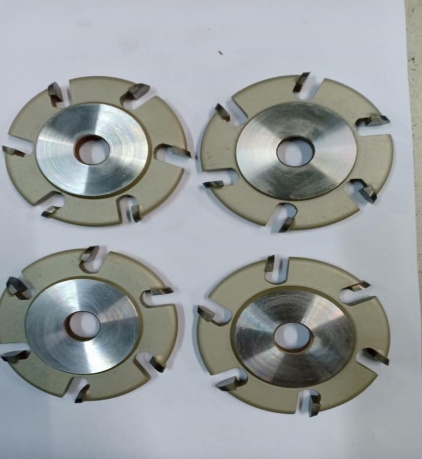 Dao Tupie phay gỗCơ sở Cơ khí Phát TriểnẤp Phú Sơn, xã Bắc Sơn, huyện Trảng Bom, Đồng NaiNHÓM SẢN PHẨM KHÁCNHÓM SẢN PHẨM KHÁCNHÓM SẢN PHẨM KHÁCNHÓM SẢN PHẨM KHÁCNHÓM SẢN PHẨM KHÁC1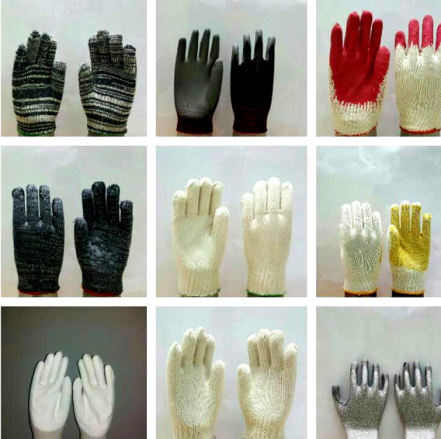 Găng tay bảo hộ APTCông ty Cổ phần An Phú ThịnhKhu 3, ấp 7, xã An Phước, Long Thành, Đồng Nai2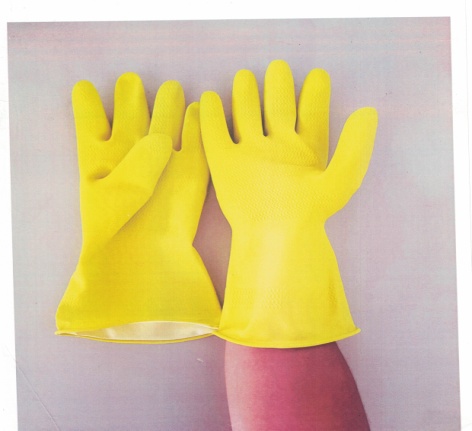 Găng tay cao suCông ty TNHH Nam LongSố 19B, tổ 3, ấp 3, xã Long An, Long Thành, Đồng Nai3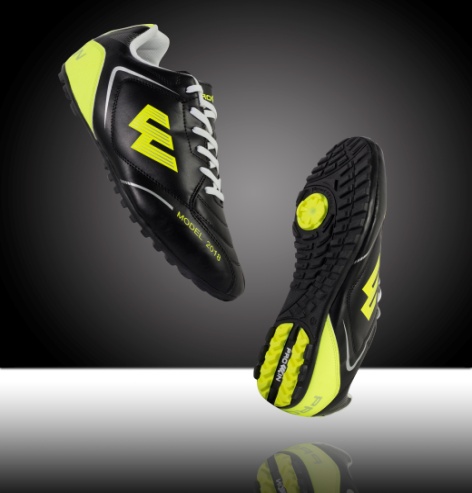 Giày thể thaoCông ty cổ phần Nam Bình Minh106B tổ 3, ấp 3, xã Phú Lý, huyện Vĩnh Cửu, tỉnh Đồng Nai